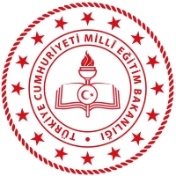 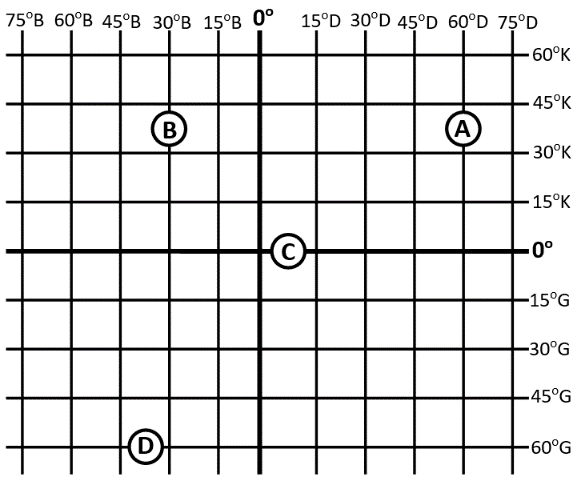 9) Aşağıda verilen ifadelerden hangilerinin doğanın insana etkisi, hangilerinin insanın doğaya etkisi olduğunu örnekteki gibi işaretleyiniz. (5P)9) Aşağıda verilen ifadelerden hangilerinin doğanın insana etkisi, hangilerinin insanın doğaya etkisi olduğunu örnekteki gibi işaretleyiniz. (5P)9) Aşağıda verilen ifadelerden hangilerinin doğanın insana etkisi, hangilerinin insanın doğaya etkisi olduğunu örnekteki gibi işaretleyiniz. (5P)DurumlarDoğanınEtkisiİnsanınEtkisiUlaşımı kolaylaştırmak için İzmit Körfezi üzerine köprü yapılmasıSulak alanların kurutulmasıyla kuş çeşitliliğinin azalmasıSibirya’da insanların kalın kıyafetleri tercih etmeleriUludağ’da kış turizminin yapılmasıKüresel ısınmayla deniz seviyesinin yükselmesiYanlış arazi kullanımı sonucu göçlerin yaşanması10)  Aşağıda verilen olayların nedenlerini, örnekteki gibi işaretleyiniz (20P)10)  Aşağıda verilen olayların nedenlerini, örnekteki gibi işaretleyiniz (20P)10)  Aşağıda verilen olayların nedenlerini, örnekteki gibi işaretleyiniz (20P)10)  Aşağıda verilen olayların nedenlerini, örnekteki gibi işaretleyiniz (20P)10)  Aşağıda verilen olayların nedenlerini, örnekteki gibi işaretleyiniz (20P)OLAYDünya'nınŞekliYörüngeninŞekliGünlükHareketYıllıkHareketMevsim sürelerinin değişmesiMeltem rüzgârlarının oluşmasıSürekli rüzgârların sapmaya uğramasıYer çekiminin her yerde aynı olmamasıMuson rüzgârlarının oluşmasıGünberi ve günöte durumlarının yaşanmasıGölge boylarının yıl içinde değişmesiMevsimlerin oluşmasıYerel saat farklarının oluşmasıGece ve gündüz sürelerinin değişmesiParalel uzunluklarının eşit olmamasıEvliya Çelebi - Kaşgarlı Mahmud - Von Humbolt - Piri Reis - Eratosthenes13) Yukarıda coğrafya bilimine katkı sağlayan kişiler ve aşağıdaki tabloda bu kişilere ait bilgiler verilmiştir. Bilgilerin karşısına verilen kişilerin isimlerini yazınız. (10P)Evliya Çelebi - Kaşgarlı Mahmud - Von Humbolt - Piri Reis - Eratosthenes13) Yukarıda coğrafya bilimine katkı sağlayan kişiler ve aşağıdaki tabloda bu kişilere ait bilgiler verilmiştir. Bilgilerin karşısına verilen kişilerin isimlerini yazınız. (10P)BilgilerKişilerDünya'nın-yeryüzünün-tasviri” anlamında “coğrafya” (geo-yer ve graphia-tasvir ya da anlatım) sözcüğünü kullanan ilk kişidir.Eratosthenes“Divanü Lügati't-Türk” adlı eseri ile Orta Asya’nın coğrafi özellikleri ile ilgili zengin bilgiler aktarmıştır.Kaşgarlı MahmudOrta Doğu, Avrupa ve Kuzey Afrika’da birçok ülkeyi gezmiş ve bu yerlerle ilgili bilgileri Seyahatname adlı eserinde anlatmıştır.Evliya ÇelebiÇizdiği dünya haritası ve yazdığı Kitab-ı Bahriye isimli eserleriyle dünyaca tanınmış ünlü denizcidir.Piri ReisCoğrafya biliminin ilkelerini ortaya koymuş ve fiziki coğrafyanın öncüsü olmuştur. Çalışmalarını Cosmos isimli eserinde toplamıştır.Von Humbolt11) Aşağıdaki olayların coğrafyanın hangi dalına ait olduğunu örnekteki gibi yazınız. (10P)11) Aşağıdaki olayların coğrafyanın hangi dalına ait olduğunu örnekteki gibi yazınız. (10P)OlaylarCoğrafya DalıAfşin-Elbistan Termik Santrali’nde elektrik üretilmektedir.Enerji CoğrafyasıAdana’da yazlar sıcak ve kurak, kışları ılık ve yağışlı geçer.KlimatolojiVan Gölü dünyanın en büyük sodalı gölüdür.HidrografyaKaradeniz Bölgesi’nde ahşap meskenler yaygındır.Yerleşme CoğrafyasıEkim 2019 itibari ile Antalya’ya gelen turist sayısı 14 milyonu geçti.Turizm Coğrafyasıİstanbul’da yaklaşık 15 milyon kişi yaşamaktadır.Nüfus Coğrafyası